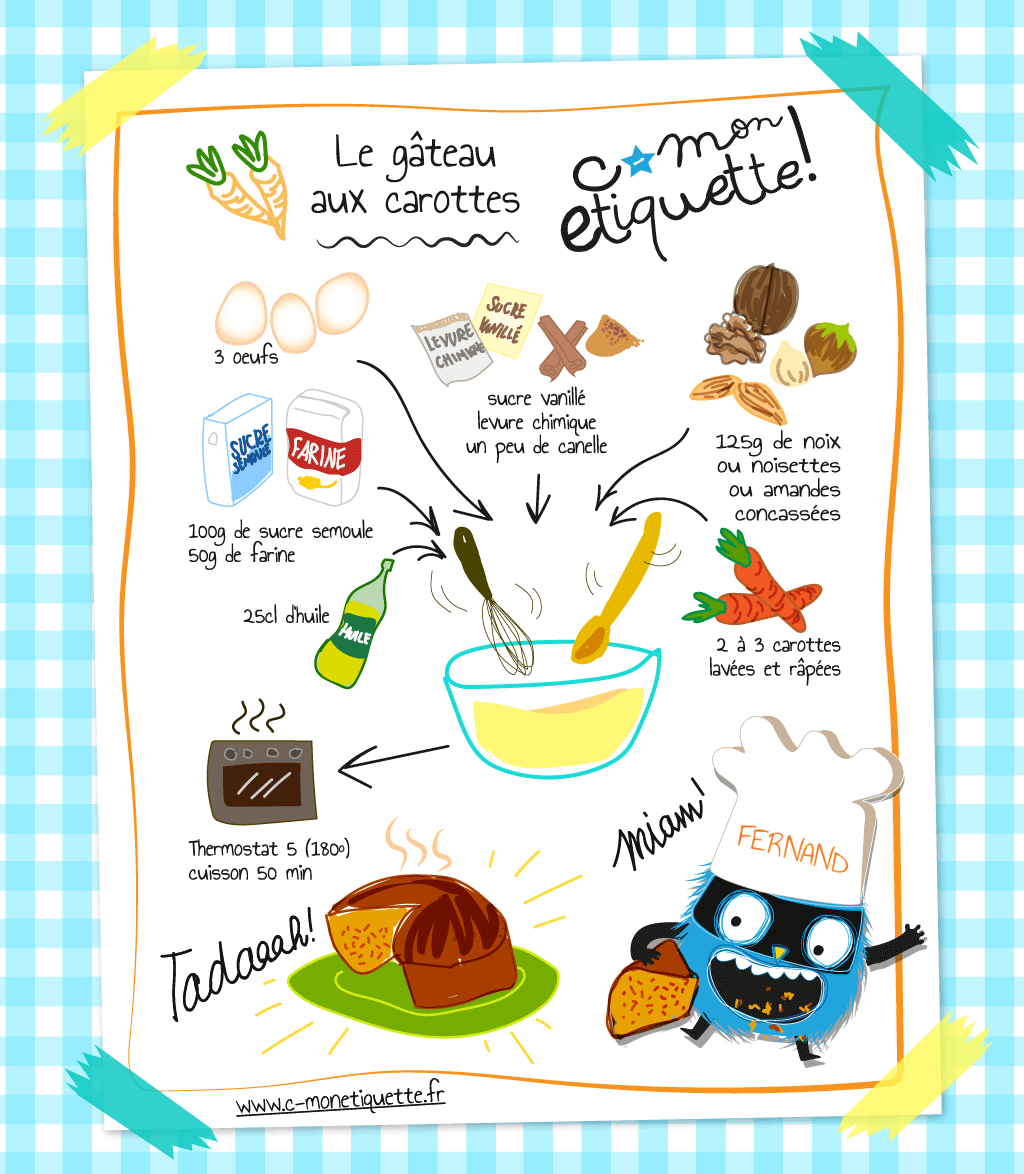 Carrot cakeIngrédients1 kilo de farine1 kilo de carottes râpées500g de gruyère râpé1 litre de jaunes d’œufs2 sachets de levure chimique1 litre d’huile d’olive1 kilo de sucreVanille liquideEpices : cannelle, curryDérouléMettre la farine dans un saladier avec le sucre et la levure. Mélanger puis ajouter l’huile et les œufs. Bien mélanger.Ajouter les épices, les carottes râpées et le fromage. Bien mélangerEnfourner 50 minutes à 180 degrés (thermostat 6).C’est prêt !